Информация для обучающихся в УлГТУ о постановке на воинский учет​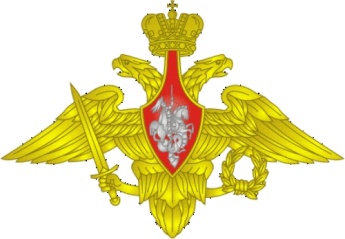   Нормативные документы:Конституция Российской Федерации.Федеральный закон от 28 марта 1998 г. № 53-ФЗ «О воинской обязанности и военной службе».Постановление Правительства РФ от 27.11.2006 N 719 (ред. от 16.03.2019) "Об утверждении Положения о воинском учете".Постановка на воинский учет в УлГТУВсе граждане мужского пола призывного возраста (18 — 27 лет), поступившие в УлГТУ, обязаны встать на воинский учет в Военно-учетном столе университета  (5 учебный корпус кабинет № 208 А).Граждане, обучающиеся по очной форме обучения по программам бакалавриата или программам специалитета, имеют право на отсрочку от призыва на военную службу на время обучения, но не свыше сроков освоения основных образовательных программ (для программ бакалавриата срок освоения основных образовательных программ составляет 4 года, для программ специалитета — не менее 5 лет).Граждане, обучающиеся по очной форме обучения по программам магистратуры, если они не имеют диплом специалиста или диплом магистра и поступили в УлГТУ в год получения квалификации (степени) «бакалавр», имеют право на отсрочку от призыва на военную службу на время обучения, но не свыше сроков освоения основных образовательных программ (2 года).Граждане, обучающиеся по очной форме обучения по программам среднего профессионального образования, имеют право на отсрочку от призыва на военную службу на время обучения — в период освоения указанных образовательных программ, но не свыше сроков получения среднего профессионального образования, установленных федеральными государственными образовательными стандартами.Для получения отсрочки от призыва на военную службу обучающиеся обязаны в течение 2-х недель с момента зачисления в УлГТУ встать на воинский учет в Военно-учетном столе университета (в военном комиссариате, если не состояли на воинском учете ранее). При посещении Военно-учетного стола необходимо иметь при себе:паспорт гражданина Российской Федерации;удостоверение гражданина, подлежащего призыву на военную службу, или военный билет (временное удостоверение, выданное взамен военного билета);справку о месте временной регистрации.Специалисты Военно-учетного стола ставят обучающихся на воинский учет  и готовят СПРАВКУ Приложение № 2 к Перечню (п.3) Приказа МО РФ от 02.10.2007г. № 400 (далее Приложение № 2), которую предоставляют в военный комиссариат по месту регистрации для оформления отсрочки от призыва на военную службу. СПРАВКА является единственным документом для призывной комиссии, подтверждающим обучение в университете и предоставляющим право обучающимся на отсрочку от призыва на военную службу.Решение о предоставлении отсрочки от призыва на военную службу принимает призывная комиссия того муниципального образования, в котором зарегистрирован обучающийся.Граждане, подлежащие призыву на военную службу, и офицеры запаса для постановки на воинский учет и снятия с воинского учета обязаны лично являться в военные комиссариаты.В дальнейшем все вопросы исполнения воинской обязанности обучающимися, будут контролировать специалисты Военно-учетного стола УлГТУ и военного комиссариата по месту регистрации.Информация для иногородних студентов:При переезде на новое место жительства или место временного пребывания (на срок более 3 месяцев), а также при выезде из Российской Федерации на срок более 6 месяцев, гражданин обязан сняться с воинского учета и встать на воинский учет в 2-х недельный срок по прибытии на новое место жительства, место пребывания или возвращении в Российскую Федерацию.Снятие с воинского учета граждан, подлежащих призыву на военную службу, производится в военных комиссариатах по их письменным заявлениям с указанием причины снятия и нового места жительства или места пребывания.Подать заявление для предоставления места в общежитии;На основании разрешения о предоставлении места в общежитии, получить направление на проживание в общежитии;Получить у работника паспортного стола в общежетии №2 свидетельство о регистрации по месту пребывания;Встать на воинский учет в военном комиссариате по месту временной регистрации (при себе иметь: паспорт РФ, свидетельство о регистрации по месту пребывания и справку о месте временной регистрации в общежитии; справку с места учебы (деканат); удостоверение гражданина, подлежащего призыву).Адреса военных комиссариатов г. Ульяновска:Военный комиссариата Железнодорожного и Ленинского районов г. Ульяновска –  2-ой переулок Винновский, д.1, тел.35-94-13;Военный комиссариата Засвияжского района г.Ульяновска – ул. Автозаводская, д.23, тел. 48-21-15;Военного комиссариата Заволжского района г.Ульяновска – ул. Мелекесская, д. 6, тел. 55-16-12.Необходимую информацию по воинскому учету доводят специалисты Военно-учетного стола университета при постановке на воинский учет.Время работы Военно-учетного стола УлГТУ:Понедельник — четверг — 8.30 −16.00;16.00-17.00 – работа с документами.Пятница — 8.30 – 15.30;15.30-16.00 - работа с документами.Обеденный перерыв — 13.00 — 13.40.Важно знать:Отчисление обучающихся за академическую неуспеваемость, за неисполнение или нарушение Устава УлГТУ, правил внутреннего распорядка, правил проживания в общежитиях, иных локальных нормативных актов университета по вопросам организации и осуществления образовательной деятельности и т.д., лишает обучающихся права на отсрочку от призыва на военную службу.Справка Приложение № 2, выдается специалистами Военно-учетного стола УлГТУ одна на учебный год.Обучающиеся по основным образовательным программам магистратуры и основным образовательным программам подготовки научно-педагогических кадров в аспирантуре обязаны оформить отсрочку от призыва на военную службу.Восстановившиеся после отчисления, обязаны повторить процедуру постановки на воинский учет в Военно-учетном столе, а при необходимости и в военном комиссариате по месту временной регистрации (провести сверку данных воинского учета).Согласно п.9 Правил регистрации и снятия граждан РФ с регистрационного учета, утвержденных Постановлением Правительства РФ от 17.07.95 г. № 713, регистрация по месту пребывания обязательна, если гражданин прибыл на срок более 90 дней.Ответственность за отсутствие регистрации, несет сам гражданин в соответствии со ст. 19.15.1 Кодекса РФ об административных правонарушениях.При вызове по повестке необходимо прибыть в деканат, ознакомиться с ее содержанием, расписаться о ее получении и исполнить все указанные в ней требования.Отказ призывника от получения повестки военного комиссариата или направления призывной комиссии под расписку с целью уклониться таким образом от призыва на военную службу, подлежит квалификации по ч.1 ст. 328 УК РФ. То есть, если вы откажетесь расписаться в получении повестки, то Ваши действия будут расценены как уклонение от воинской службы.Уголовная ответственность за уклонение от призыва на военную службу регламентирована частью 1 статьи 328 УК РФ и наказывается штрафом в размере до двухсот тысяч рублей или в размере заработной платы или иного дохода осужденного за период до восемнадцати месяцев, либо принудительными работами на срок до двух лет, либо арестом на срок до шести месяцев, либо лишением свободы на срок до двух лет.В случае нарушения правил постановки на воинский учет могут быть применены следующие санкции:Военный комиссар может вынести предупреждение или наложить административный штраф в размере от 100 до 500 рублей за неисполнение обязанностей по воинскому учету (статья 21.5 Кодекса Российской Федерации об административных правонарушениях). Вид административного наказания (предупреждение или административный штраф), размер административного штрафа определяет военный комиссариат.Вероятность призыва в Вооруженные Силы РФ. Обучающийся не состоящий на воинском учете по месту учебы, не представивший в военный комиссариат справку Приложение № 2, для призывной комиссии таковым не является, и призывная комиссия обязана будет принять решение о его призыве.По всем интересующим вопросам, связанным с призывом и воинским учетом, приглашаем в Военно-учетный стол университета (5 учебный корпус каб. 208А телефон 8(8422) 778-421).